ΠΙΝΑΚΑΣ ΤΕΛΙΚΗΣ ΕΠΙΛΟΓΗΣ ΥΠΟΨΗΦΙΩΝ ΓΙΑ ΘΕΣΗ ΕΠΙΜΕΛΗΤΗ Β΄ ΓΙΑ  ΤΗΝ ΕΙΔΙΚΟΤΗΤΑ ΟΥΡΟΛΟΓΙΑΣ ΤΟΥ Ε.Κ.ΑΕΛΛΗΝΙΚΗ ΔΗΜΟΚΡΑΤΙΑ1η ΥΠΕ ΑΤΤΙΚΗΣΕΘΝΙΚΟ ΚΕΝΤΡΟ ΑΠΟΚΑΤΑΣΤΑΣΗΣΘΕΣΗ /ΒΑΘΜΟΣ:ΘΕΣΗ /ΒΑΘΜΟΣ:ΘΕΣΗ /ΒΑΘΜΟΣ:ΕΠΙΜΕΛΗΤΗΣ Β΄ΕΠΙΜΕΛΗΤΗΣ Β΄ΕΠΙΜΕΛΗΤΗΣ Β΄ΕΠΙΜΕΛΗΤΗΣ Β΄ΕΙΔΙΚΟΤΗΤΑ:ΕΙΔΙΚΟΤΗΤΑ:ΕΙΔΙΚΟΤΗΤΑ:ΟΥΡΟΛΟΓΙΑΣ (κωδ. Θέσης 1.33)ΟΥΡΟΛΟΓΙΑΣ (κωδ. Θέσης 1.33)ΟΥΡΟΛΟΓΙΑΣ (κωδ. Θέσης 1.33)ΟΥΡΟΛΟΓΙΑΣ (κωδ. Θέσης 1.33)ΝΟΣΟΚΟΜΕΙΟ:ΝΟΣΟΚΟΜΕΙΟ:ΝΟΣΟΚΟΜΕΙΟ:ΕΘΝΙΚΟ ΚΕΝΤΡΟ ΑΠΟΚΑΤΑΣΤΑΣΗΣΕΘΝΙΚΟ ΚΕΝΤΡΟ ΑΠΟΚΑΤΑΣΤΑΣΗΣΕΘΝΙΚΟ ΚΕΝΤΡΟ ΑΠΟΚΑΤΑΣΤΑΣΗΣΕΘΝΙΚΟ ΚΕΝΤΡΟ ΑΠΟΚΑΤΑΣΤΑΣΗΣΤΜΗΜΑ:ΤΜΗΜΑ:ΤΜΗΜΑ:ΟΥΡΟΛΟΓΙΑΣΟΥΡΟΛΟΓΙΑΣΟΥΡΟΛΟΓΙΑΣΟΥΡΟΛΟΓΙΑΣΑ/ΑΓραμμικός Κωδικός Αίτησης(Barcode)Αρ. Πρωτ.ΑΙΤΗΣΗΣΣΕΙΡΑ ΠΡΟΤΙΜΗΣΗΣΣΥΝΟΛΟΒΑΘΜΟΛΟΓΙΑΣ ΣΥΝΕΝΤΕΥΞΗΣΣΥΝΟΛΟ ΜΟΡΙΟΔΟΤΗΣΗΣ ΚΑΤΑΤΕΘΗΜΕΝΩΝ ΔΙΚΑΙΟΛΟΓΗΤΙΚΩΝ (σύμφωνα με το από 01/08/2023 Πρακτικό της 3ης ΥΠΕ)ΤΕΛΙΚΗΒΑΘΜΟΛΟΓΙΑ ΜΕ ΤΗ ΣΥΝΕΝΤΕΥΞΗ1261610724475526/107441320298,69618,69ΗΜ/ΝΙΑ: 04/10/2023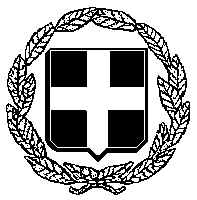 